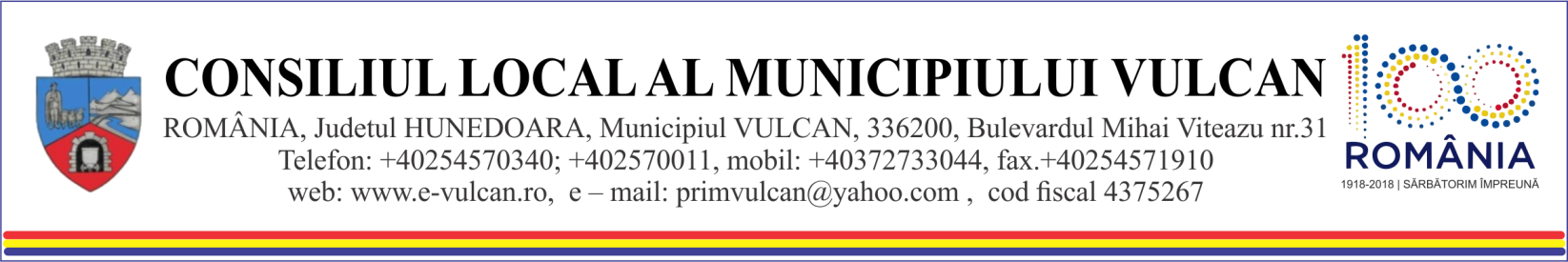 HOTĂRÂRE NR.  74 /2020privind modificarea si completarea Hotararii Consiliului Local nr. 51/2019 privind aprobarea Studiului de Fezabilitate cu elemente de Documentatie de Avizare a Lucrarilor de Interventii si a indicatorilor tehnico-economici pentru investitia ”Modernizarea Sistemului de Iluminat Public in Municipiul Vulcan ”                  Consiliul Local al Municipiului Vulcan, întrunit în ședința ordinară din data de 28.05.2020,                 Analizând Proiectul de hotărâre nr. 71/2020 și Referatul de aprobare nr. 71/1/25/27.05.2020 întocmit de către Primarul Municipiului Vulcan din care reiese necesitatea și oportunitatea adoptării unei hotărâri privind modificarea și completarea Hotararii Consiliului Local nr. 51/2019 privind aprobarea Studiului de Fezabilitate cu elemente de Documentatie de Avizare a Lucrarilor de Interventii si a indicatorilor tehnico-economici pentru investitia ”Modernizarea Sistemului de Iluminat Public in Municipiul Vulcan ”.	  Având în vedere Raportul nr. 68/1/26/27.05.2020 al Biroului Proiecte cu Finantare Internațională și Dezvoltare Locală, din cadrul aparatului de specialitate al Primarului municipiului  Vulcan;Luând în considerare prevederile Ghidului solicitantului pentru apelul de proiecte nr. POR/2018/3/3.1/C/1/7Regiuni, Axa prioritară 3 Sprijinirea  tranziției către o economie cu emisii scăzute de carbon, Prioritatea de investiții 3.1 Sprijinirea eficienței energetice, a gestionării inteligente a energiei și a utilizării energiei din surse regenerabile în infrastructurile publice, inclusiv în clădirile publice, și în sectorul locuințelor, Obiectivul specific Creșterea eficienței energetice în clădirile rezidențiale, clădirile publice și sistemele de iluminat public, îndeosebi a celor care înregistrează consumuri energetice mari, Operațiunea C Iluminat public;În conformitate cu HOTĂRÂREA nr. 907 din 29 noiembrie 2016 privind etapele de elaborare și conținutul-cadru al documentațiilor tehnico-economice aferente obiectivelor/proiectelor de investiții finanțate din fonduri publice.În baza dispoziţiilor Hotărârii Guvernului nr. 399/2015 privind regulile de  eligibilitate a cheltuielilor efectuate în cadrul operațiunilor finanțate prin Fondul european de  dezvoltare regională, Fondul social european și Fondul de coeziune 2014 - 2020, cu modificările şi completările ulterioare,În conformitate cu prevederile art. 129 alin 4  lit d) , art 196 alin 1), lit a) si ale art 243, alin 1 lit a din OUG nr. 57 /2019 privind Codul Administrativ;H O T Ă R Ă Ş T E:            ART.I Se aproba modificarea Art.1 din Hotararea consiliului Local nr.51/2019 privind aprobarea Studiului de Fezabilitate cu elemente de Documentatie de Avizare a Lucrarilor de Interventii si a indicatorilor tehnico-economici pentru investitia ”Modernizarea Sistemului de Iluminat Public in Municipiul Vulcan ”  astfel: 	                        „Art.1 Se aproba Studiul de Fezabilitate cu elemente de Documentatie de Avizare a Lucrarilor de Interventie pentru investitia ”Modernizarea Sistemului de Iluminat Public in Municipiul Vulcan conform anexei nr. 1 care face parte integranta la prezenta hotarare”.		 ART.II Se aproba modificarea Art.2 din Hotararea consiliului Local nr. 51/2019  privind aprobarea Studiului de fezabilitate cu elemente de Documentatie de Avizare a Lucrarilor de Interventii si a indicatorilor tehnico-economici pentru investitia ”Modernizarea Sistemului de Iluminat Public in Municipiul Vulcan “astfel: 	                         ”Art.2 Se aproba Indicatorii tehnico economici pentru obiectivul de investitii  ”Modernizarea Sistemului de Iluminat Public in Municipiul Vulcan conform anexei nr. 2 care face parte integranta la prezenta hotarare.”             ART.III  Se aprobă completarea Hotărârii consiliului Local nr. 51/2019  Studiului de Fezabilitate cu elemente de Documentatie de Avizare a Lucrarilor de Interventii si a indicatorilor tehnico-economici pentru investitia ”Modernizarea Sistemului de Iluminat Public in Municipiul Vulcan ” cu următoarele articole care se vor numerota cu art. 3 și respectiv art.4 care vor avea următorul cuprins:                          ”Art. 3 Se aproba Descrierea investitiei pentru obiectivul de investitii ”Modernizarea Sistemului de Iluminat Public in Municipiul Vulcan “ conform Anexei nr. 3  care face parte integrantă din prezenta hotărâre.                           ”Art. 4 Se aproba Devizul General pentru obiectivul de investitii ”Modernizarea Sistemului de Iluminat Public in Municipiul Vulcan “conform Anexei nr. 4  care face parte integrantă din prezenta hotărâre.		   ART.IV  La data adoptării prezentei hotărâri, articolele din Hotărârea consiliului Local nr. 51/2019  privind aprobarea Studiului de fezabilitate cu elemente de Documentatie de Avizare a Lucrarilor de Interventie si a indicatorilor tehnico-economici pentru investitia ”Modernizarea Sistemului de Iluminat Public in Municipiul Vulcan“ se renumerotează în mod corespunzător, art.3 devenind art.5, art.4 devenind  art.6,  art.5 devenind  art.7.	          ART.V Împotriva prevederilor prezentei hotărâri se poate face contestaţie în conformitate                                        cu   prevederile Legii nr. 554/2004 privind contenciosul administrativ, cu modificările şi completările ulterioare.          ART.VI  Prezenta hotărâre se comunică Prefectului județului Hunedoara, Primarului municipiului Vulcan, Direcției tehnice, Direcției economice,  şi se aduce la cunoştinţă publică.                      Municipiul Vulcan, 28.05.2020      PREŞEDINTE DE ŞEDINŢĂ:                CONTRASEMNEAZĂ : SECRETAR GENERAL       CONSILIER  STOICA ANGELA                                        VELEA GABRIEL                       Această hotărâre  fost adoptată în ședință extraordinară  din data de 28.05.2020, cu următoarele voturi:   Total consilieri locali:19   Prezenți:17   Pentru  : 17   Împotrivă:0   Abțineri:0